附件2：体检集合地点位置图具体地址：云梦县人民广场（楚王城大道与建设路交叉路口往西南约160米）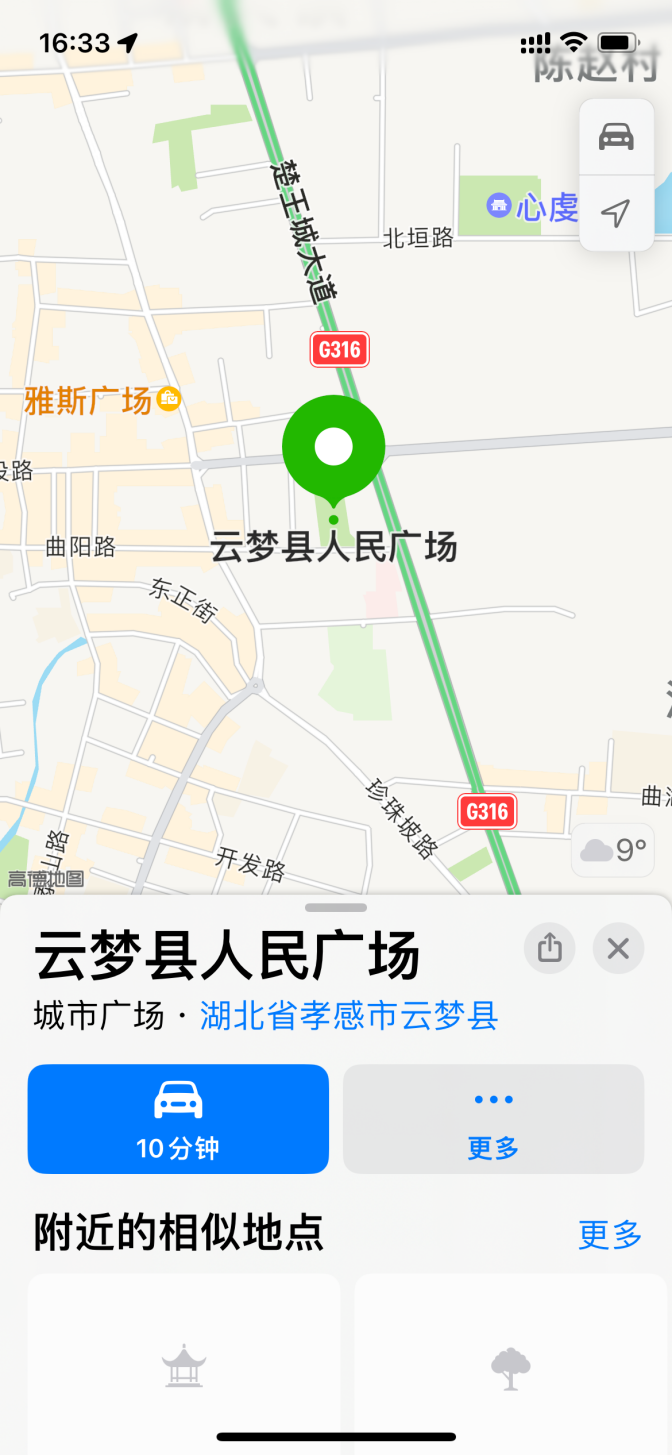 